Contratto per la fornitura di servizi telematici tra:Alfa Bit Omega S.r.l., con sede in via Giliberto Petti, 21 84083 Castel San Giorgio (SA) P.IVA 02884930658 ed il cliente:Indirizzo presso il quale attivare il servizio wireless (non compilare se uguale a quello del cliente)Castel San Giorgio lì mercoledì 30 dicembre 2020si conviene e si stipula quanto segue:Condizioni di fornitura dei Servizio Internet – Wireless – FTTC – ADSL - VOCE (tutti i prezzi indicati si intendono IVA INCLUSA):ELENCO SERVIZIVoglio il Tablet incluso nell’offerta con le seguenti Caratteristiche:*caratteristiche minime, in base a disponibilità e possibile che le caratteristiche varino in miglioramento.NOTE INTEGRATIVE ALL’OFFERTA										Firma per accettazione offerta									     ____________________________ Informativa sui servizi:Canone mensile ALFACOM WIFI 30M Canone mensile comprendente: (1) connessione flat ad Internet 30MB/15M con banda garantita 15M/7.5M (2) 1 casella di posta elettronica con antivirus e antispam (@alfabit.it), dimensioni della casella 100MB (4) assistenza telefonica; (5) assistenza on site entro 7gg lavorativi dalla chiamata per problematiche relative all'antenna. L'assistenza su apparati del cliente è a pagamento (tariffe su www.alfabit.it). Il canone sarà addebitato con rate mensili anticipate.Canone mensile ALFACOM WIFI 30M OPT1 Canone mensile comprendente: (1) connessione flat ad Internet 30MB/15M con banda garantita 15M/7.5M (2) 1 casella di posta elettronica con antivirus e antispam (@alfabit.it), dimensioni della casella 100MB (4) assistenza telefonica; (5) assistenza on site entro 7gg lavorativi dalla chiamata per problematiche relative all'antenna. L'assistenza su apparati del cliente è a pagamento (tariffe su www.alfabit.it). Il canone sarà addebitato con rate mensili anticipate.Canone mensile ALFACOM FIBRA Canone mensile comprendente: (1) connessione flat ad Internet 100MB/15M con banda garantita 15M/7.5M (2) 1 casella di posta elettronica con antivirus e antispam (@alfabit.it), dimensioni della casella 100MB (4) assistenza telefonica; (5) assistenza on site entro 7gg lavorativi dalla chiamata per problematiche relative all'antenna. L'assistenza su apparati del cliente è a pagamento (tariffe su www.alfabit.it). Il canone sarà addebitato con rate mensili anticipate.Canone mensile WIFI 30 NOTEBOOK PRO Canone mensile comprendente: (1) connessione flat ad Internet 30MB/15M con banda garantita 15M/7.5M (2) 1 casella di posta elettronica con antivirus e antispam (@alfabit.it), dimensioni della casella 100MB (4) assistenza telefonica; (5) assistenza on site entro 7gg lavorativi dalla chiamata per problematiche relative all'antenna. L'assistenza su apparati del cliente è a pagamento (tariffe su www.alfabit.it). Il canone sarà addebitato con rate mensili anticipate.Canone mensile WIFI 30 NOTEBOOK Canone mensile comprendente: (1) connessione flat ad Internet 30MB/15M con banda garantita 15M/7.5M (2) 1 casella di posta elettronica con antivirus e antispam (@alfabit.it), dimensioni della casella 100MB (4) assistenza telefonica; (5) assistenza on site entro 7gg lavorativi dalla chiamata per problematiche relative all'antenna. L'assistenza su apparati del cliente è a pagamento (tariffe su www.alfabit.it). Il canone sarà addebitato con rate mensili anticipate.Router Wi-Fi START comodato d’uso gratuito Il noleggio comprende: un router Wi-Fi che consente la connessione di portatili, cellulari e palmari a 2.4GHz (il cui raggio di azione dipende dalla conformazione degli ambienti per cui non è possibile garantirlo a priori) installato e configurato dal nostro personale tecnico.Router Wi-Fi acquisto: L’acquisto comprende: un router Wi-Fi che consente la connessione di portatili, cellulari e palmari a 2.4GHz (il cui raggio di azione dipende dalla conformazione degli ambienti per cui non è possibile garantirlo a priori) installato e configurato dal nostro personale tecnico.CONDIZIONI GENERALI CONTRATTO FORNITURA SERVIZIO INTERNET1. OGGETTO DEL CONTRATTOIl presente Contratto regola la fornitura, da parte di ALFA BIT OMEGA S.R.L. P.Iva 02884930658 con sede in Castel San Giorgio (SA) via G.Petti, 21 (di seguito indicata come “ALFA BIT OMEGA”), di servizi di telecomunicazione, consistenti in particolare in Servizi di accesso alla rete Internet, navigazione su web e scambio dati in modalità Wireless, ULL, FTTC e FTTH, e Servizi di telefonia in modalità VoIP (di seguito tutti complessivamente indicati come “Servizio”), secondo le modalità tecniche specificate all’ALLEGATO A.2. INSTALLAZIONE E ATTIVAZIONE DEL SERVIZIO2.1 L’attivazione del Servizio è subordinata al previo positivo esito di un sopralluogo, che verrà effettuato da personale di ALFA BIT OMEGA, o di altra Società da questa incaricata, al fine di verificare la presenza del segnale necessario per l’attivazione, nonché la compatibilità del Servizio richiesto con le modalità tecnico-organizzative di erogazione dello stesso da parte di ALFA BIT OMEGA.2.2. Il Cliente, entro trenta giorni dalla sottoscrizione del presente Contratto, e comunque nei termini di cui al successivo art. 2.10, sarà a tal fine contattato dal personale di ALFA BIT OMEGA, o di altra Società da questa incaricata, che gli comunicherà la data e l’ora in cui verrà effettuato il sopralluogo all’indirizzo indicato dal Cliente e, se quest’ultimo avrà dato esito positivo, avrà luogo l’installazione e attivazione del Servizio.2.3 A tale riguardo, il Cliente:2.3.1 consente al personale di ALFA BIT OMEGA, o di altra Società da questa incaricata, munito di documento di riconoscimento, il pronto accesso ai locali agli spazi esterni dove dovrà essere effettuato il sopralluogo, avente ad oggetto la temporanea collocazione e il puntamento dell’Apparato Wireless, per verificare la presenza di segnale necessario per l’attivazione del Servizio.2.3.2 è consapevole del fatto che, qualora il sopralluogo dovesse dare esito negativo (segnale assente o non sufficiente, o attivazione incompatibile con le modalità tecnico-organizzative di erogazione del Servizio), nessun costo gli sarà addebitato e il presente contratto si intenderà risolto di diritto con effetto immediato; il Cliente potrà essere successivamente ricontattato da ALFA BIT OMEGA nel momento in cui la rete verrà estesa per coprire tale posizione.2.4 Il Cliente prende atto e accetta che la registrazione necessaria per l’attivazione del Servizio da parte di ALFA BIT OMEGA comporterà l’attivazione di un account mediante il quale il Servizio potrà essere erogato, e contestualmente accetta per intero le presenti condizioni generali; mediante tale account sarà possibile accedere anche ai servizi forniti dal portale di ALFA BIT OMEGA. Il Cliente si assume ogni responsabilità in merito alla esattezza dei dati forniti.2.5 L’erogazione del Servizio è possibile solamente qualora il Cliente possegga un Personal Computer dotato di configurazione hardware e software compatibile con i requisiti minimi di sistema di cui all’ALLEGATO B.2.6 Qualora il sopralluogo preliminare, di cui al precedente art. 2.1, dia esito positivo, e venga pertanto accertata l’attivabilità del Servizio, si procederà alla consegna e montaggio del “Kit Wireless” come descritto e definito nell’ALLEGATO C. L’Apparato Wireless andrà installato all’esterno (ad es. con appoggio a parete, su un balcone o sul tetto, magari utilizzando lo stesso palo dell’antenna TV) mentre il router e/o l’ATA VoIP andrà installato all’interno. I tecnici di ALFA BIT OMEGA indicheranno al Cliente la posizione migliore per acquisire il segnale ed effettuare le installazioni. L’installazione non comprende eventuali opere e/o lavori edilizi che si dovessero rendere necessari per il collegamento dell’Apparato Wireless al Personal Computer del Cliente tramite cavo UTPS. L’Apparato Wireless potrà essere posizionato ad una distanza massima di 50 metri dal Personal Computer. L’installazione non comprende il passaggio del cavo tra l’Apparato Wireless ed il Personal Computer, qualora tale passaggio risulti particolarmente difficoltoso a causa di circostanze inaspettate ed ad insindacabile giudizio della ALFA BIT OMEGA. In tal caso tale passaggio dovrà essere effettuato dal Tecnico di fiducia del Cliente, su indicazioni di ALFA BIT OMEGA o dal Tecnico ALFA BIT OMEGA, la quale addebiterà il costo di tale lavoro al Cliente.Per le attivazioni di linee Adsl e Vdsl l’installazione della linea avverra a cura di un tecnico incaricato da TelecomItalia (Ente Gestore Linea Primaria) e successivamente alla conferma di attivazione ad esito positivo verrà spedito dal cliente il modem Xdsl preconfigurato e sarà cura del cliente instllarlo presso la propria abitazione rispettando le indicazioni date sul manuale fornito a corredo. Resta salva la facoltà per il Cliente di richiedere successivamente, a sua cura e spese, un ulteriore intervento del personale di ALFA BIT OMEGA, al prezzo di € 90,00 (Euro novanta/00 cent), I.V.A. esclusa.2.7 Qualora il personale incaricato da ALFA BIT OMEGA di effettuare l’installazione riscontri la mancanza di uno dei requisiti hardware e software di cui all’ALLEGATO B e risulti, quindi, impossibile ultimare l’installazione, effettuerà la consegna e il montaggio del Kit Wireless di cui al precedente comma 2.6 e verificherà su un proprio Personal Computer il corretto funzionamento del Servizio, che si intenderà contestualmente attivato. Resta salva la facoltà per il Cliente di richiedere successivamente, a sua cura e spese, un ulteriore intervento del personale di ALFA BIT OMEGA, al prezzo di € 90,00 (Euro novanta/00 cent), I.V.A. esclusa.2.8 Qualora il Cliente si renda assente o indisponibile per due appuntamenti consecutivi, fissati ai sensi del precedente art. 2.2, ALFA BIT OMEGA provvederà comunque ad attivare il Servizio. Contestualmente invierà al Cliente apposita comunicazione scritta, a mezzo raccomandata A/R, per informarlo dell'avvenuta attivazione del Servizio nonché della mancata consegna e installazione del Kit Wireless per causa imputabile al Cliente stesso. In questo caso sarà cura del Cliente contattare il servizio di assistenza di ALFA BIT OMEGA, al fine di richiedere la consegna del Kit Wireless e la relativa installazione. Per il relativo intervento, il Cliente sarà tenuto a corrispondere la somma di € 90,00 (Euro novanta/00 cent), I.V.A. esclusa.2.9 Eventuali interventi sugli apparati forniti da ALFA BIT OMEGA dovranno essere eseguiti esclusivamente da Tecnici della medesima, o di altra Società da questa incaricata. 2.10 Ai sensi della Delibera 131/06/CSP “Approvazione della direttiva in materia di qualità e carte dei servizi di accesso a internet da postazione fissa, ai sensi dell’articolo 1, comma 6, lettera b), numero 2, della legge 31 luglio 1997, n. 249” i tempi massimi di attivazione del Servizio sono di 50 (cinquanta) giorni solari. I suddetti tempi di attivazione decorrono dalla data della stipula del Contratto da parte del Cliente. Qualora il mancato rispetto dei tempi massimi di attivazione del Servizio sia imputabile a ALFA BIT OMEGA, quest’ultima corrisponderà, su richiesta del Cliente, un indennizzo pari a € 5,00 (Euro cinque/00 cent) per ogni giorno lavorativo di ritardo, fino ad un massimo di € 100,00 (Euro cento/00 cent). L’accredito del suddetto importo verrà effettuato mediante bonifico bancario o assegno.2.11 Gli indirizzi IP statici forniti al Cliente, sono di tipo PA (Provider Allocatable) e restano quindi di proprietà del provider che li fornisce.3. UTILIZZO DEL SERVIZIO3.1 Il Cliente è consapevole del fatto che, in presenza di barriere architettoniche (es. muri, oggetti metallici etc.), il raggio d’azione diminuisce conseguentemente al fenomeno della “riflessione” e “distorsione” del segnale Wireless.3.2 ALFA BIT OMEGA non sarà in alcun modo responsabile del non corretto funzionamento del Servizio in caso di:3.2.1. spostamento dell’Apparato Wireless, rispetto alla collocazione originaria, per fatto del Cliente o di terzi;3.2.2. edificazione di costruzioni, crescita di alberi, barriere architettoniche o altre misure fisiche che interferiscano con il segnale Wireless, o che ostruiscano la visuale dell’antenna rispetto al ripetitore;3.2.3. interferenza nel segnale Wireless causata da altro segnale elettromagnetico nell’ambiente circostante il luogo di utilizzo dell’Apparato Wireless;4. RISERVATEZZA4.1 L’accesso al Servizio è consentito tramite l’indirizzo IP e/o mediante un codice di identificazione cliente (User-ID) e una parola chiave (password). Il Cliente è tenuto a custodire l’accesso ad Internet realizzato tramite il proprio indirizzo IP e a conservare la password con la massima riservatezza e diligenza. Egli sarà pertanto responsabile di qualsiasi danno arrecato a ALFA BIT OMEGA e/o a terzi in dipendenza della mancata osservanza di quanto sopra.4.2 Il Cliente si impegna a notificare immediatamente per iscritto a ALFA BIT OMEGA l’eventuale furto, smarrimento o perdita della password, o la violazione dell’accesso ad Internet realizzata tramite il proprio indirizzo IP da parte di terzi.5. DOCUMENTAZIONE5.1 Il Cliente prende atto e accetta l’esistenza dei file di Log (di seguito, “Log”), relativi all’utilizzo del Servizio, generati e conservati a cura di ALFA BIT OMEGA, o da terzi autorizzati, e finalizzati ad identificare la provenienza della connessione. Il contenuto del Log ha il carattere di riservatezza assoluta e potrà essere consultato ed esibito solo su richiesta delle Autorità competenti.6. GARANZIE E LIMITAZIONI DI RESPONSABILITÀ6.1 Il Cliente garantisce l’originalità e la liceità di ogni informazione, programma, dato immesso tramite l’indirizzo IP e/o mediante il proprio codice di identificazione e password (di seguito, “Materiale”), sotto qualunque forma (testo, grafica, immagine, suono, foto, filmato ecc.) nelle aree pubbliche, nei Newsgroup, o più generalmente in rete.6.2 Eventuale Materiale protetto da copyright può essere immesso nelle suddette aree o spazi solo qualora il Cliente abbia acquisito, dal titolare del diritto d’autore, i connessi diritti di utilizzazione, quindi solo con il permesso scritto del titolare del diritto e con l’obbligo di citare la fonte e l’esistenza del permesso. Il Cliente assume la piena responsabilità circa l’esattezza e veridicità del Materiale immesso, in nome e/o per conto proprio o di terzi, e assicura che lo stesso è nella sua legittima disponibilità, non è contrario a norme imperative e non viola alcun segno distintivo, diritto di proprietà intellettuale, industriale o altro diritto di terzi derivante dalle norme giuridiche vigenti o dalle consuetudini o dagli usi. In ogni caso il Materiale immesso non deve presentare forme e/o contenuti di carattere pedo-pornografico, pornografico, osceno, blasfemo o diffamatorio.6.3 In caso di violazione del comma 6.2, è facoltà di ALFA BIT OMEGA rimuovere il Materiale immesso (qualora tecnicamente possibile) senza alcun obbligo di preavviso.6.4 Il Cliente prende inoltre atto del fatto che è vietato servirsi o dar modo ad altri di fare uso del Servizio in particolare per:6.4.1 fare spamming, ovvero inviare a terzi messaggi non richiesti e indesiderati;6.4.2 effettuare della corrispondenza contro la morale e l’ordine pubblico o con lo scopo di recare molestia alla quiete pubblica o privata, di recare offesa o danno diretto o indiretto a chiunque;6.4.3 intercettare, impedire, interrompere illecitamente comunicazioni informatiche o telematiche, o rivelarne il contenuto;6.4.4 violare, sottrarre o sopprimere la corrispondenza informatica o telematica tra terzi;6.4.5 comunicare in rete in modo offensivo, ingiurioso o diffamatorio;6.4.6 violare la privacy degli altri utenti della rete;6.4.7 contravvenire in modo diretto o indiretto alle vigenti leggi dello Stato italiano o di qualunque altro Stato.6.4.8. Nei casi previsti dal presente articolo, ALFA BIT OMEGA potrà sospendere in ogni momento e senza preavviso l’erogazione del Servizio, riservandosi anche la facoltà di risolvere di diritto il Contratto secondo le modalità di cui all’art.11.6.5 Il Cliente è consapevole che la navigazione, il caricamento e/o lo scaricamento di eventuali programmi, files e informazioni dalla Rete è sotto la propria esclusiva responsabilità.6.6 Il Cliente manleva sostanzialmente e processualmente ALFA BIT OMEGA, mantenendola indenne da ogni perdita, danno, responsabilità, costo, spese, incluse anche le spese legali, derivante da ogni violazione delle suddette disposizioni.6.7 ALFA BIT OMEGA non risponderà di ritardi, cattivo funzionamento, sospensione e/o interruzione - né verso il Cliente né verso soggetti direttamente o indirettamente connessi al Cliente stesso - nell'erogazione del Servizio causati da:6.7.1 forza maggiore o caso fortuito;6.7.2 manomissione o interventi illeciti ad opera di terzi su servizi o apparecchiature utilizzate da ALFA BIT OMEGA;6.7.3 manomissioni o interventi sugli apparati di connessione, che rientrano nella disponibilità del Cliente, effettuati da quest’ultimo o da terzi non autorizzati;6.7.4 errata utilizzazione del Servizio da parte del Cliente;6.7.5 malfunzionamento o configurazioni errate degli apparati di connessione utilizzati dal Cliente e non forniti da ALFA BIT OMEGA.6.8 Il Cliente è consapevole che il Servizio viene fornito attraverso radiotrasmissione e che ALFA BIT OMEGA non è responsabile per eventuali interferenze ambientali, anche atmosferiche, e/o causate da terzi in violazione delle norme in materia di trasmissione di onde radio.6.9 Il Cliente è altresì consapevole che il segnale radiotrasmesso è criptato e viene protetto secondo gli usuali standard di sicurezza e che ALFA BIT OMEGA non risponde per eventuali violazioni operate da terzi. Il Cliente, qualora abbia specifiche esigenze di sicurezza, è tenuto a dichiararlo a mezzo comunicazione scritta a ALFA BIT OMEGA che, ove possibile, adotterà ulteriori misure di sicurezza il cui costo sarà a carico integrale del Cliente, ovvero potrà sospendere o interrompere la fornitura del Servizio.6.10 Il Cliente accetta che ALFA BIT OMEGA potrà sospendere la fornitura del Servizio per garantire l’esecuzione di interventi di manutenzione ordinaria e straordinaria, e che in tali ipotesi la stessa non sarà in alcun modo responsabile nei confronti del Cliente per la mancata disponibilità del Servizio.6.11 Il Cliente è consapevole che ALFA BIT OMEGA non è responsabile, salvo i casi di dolo o colpa grave, per eventuali danni derivanti da disservizi, mancate trasmissioni o ricezioni di messaggi, cattivo funzionamento o cattiva qualità o blocco dei servizi di fonia, inefficienze, ritardi o errori di trasmissione o ricezione di messaggi. In particolare ALFA BIT OMEGA non è mai in alcun modo responsabile, non avendo controllo sulle apparecchiature coinvolte, in seguito ad errori di commutazione sulla rete telefonica pubblica che comportino la consegna delle chiamate a ALFA BIT OMEGA con un numero telefonico di destinazione non corretto.7. ASSISTENZA7.1 In caso di malfunzionamento e/o guasto della rete nell’erogazione del Servizio, non imputabile, direttamente o indirettamente, al Cliente, il ALFA BIT OMEGA si impegna a ripristinare il Servizio stesso nel termine previsto dalla tipologia di contratto prescelta, e comunque entro i cinque giorni successivi alla segnalazione del malfunzionamento e/o guasto da parte del Cliente.7.2 Nel caso in cui uno dei giorni successivi alla segnalazione sia un giorno festivo (domenica o festività annuale) il guasto sarà riparato massimo entro il sesto giorno successivo alla segnalazione, in relazione alla tipologia contrattuale prescelta. Qualora siano festivi entrambi i giorni successivi alla segnalazione, il guasto sarà riparato massimo entro il settimo giorno successivo alla segnalazione, in relazione alla tipologia contrattuale prescelta. Fanno eccezione i guasti di particolare complessità, che verranno tempestivamente riparati. 7.3 Qualora il mancato rispetto dei tempi di risoluzione del malfunzionamento e/o riparazione del guasto, di cui sopra, sia imputabile a ALFA BIT OMEGA, quest’ultima corrisponderà, su richiesta del Cliente, un indennizzo pari a € 5,00 (Euro cinque/00 cent) per ogni giorno lavorativo di ritardo, fino ad un massimo di € 100,00 (Euro cento/00 cent). L’accredito del suddetto importo verrà effettuato mediante bonifico bancario o assegno.8. TERMINI E MODALITÀ DI PAGAMENTO8.1 Gli importi una tantum relativi all’attivazione dei servizi, all’acquisto di apparati e/o altri importi, verranno fatturati all’atto della consegna. Tutte le fatture relative ai canoni e/o importi disciplinati dal presente Contratto saranno inviate al Cliente con la cadenza prevista dal contratto a partire dalla data di attivazione del Servizio.8.2 Il Cliente corrisponderà a ALFA BIT OMEGA gli importi dovuti entro 15 giorni solari, data emissione fattura.8.3 Il Cliente potrà effettuare il pagamento, mediante addebito su conto corrente (R.I.D.) o altre forme di pagamento che venissero messe a disposizione del Cliente, in base alla modalità prescelta al momento dell’attivazione del Servizio. Per ogni procedura di pagamento che si dovesse concludere con esito negativo verrà addebitato al Cliente un ulteriore importo di € 5,00 (Euro cinque/00 cent), a titolo di rimborso spese amministrative.8.4 Le fatture verranno inviate all’indirizzo email indicato dal Cliente, tramite file pdf allegato alla posta elettronica. Qualora il Cliente scelga di ricevere le fatture tramite posta ordinaria, verranno addebitati € 2,00 (Euro due/00 cent) a spedizione per rimborso spese di stampa ed invio.9. RITARDATO PAGAMENTO9.1 Qualora il pagamento degli importi dovuti non avvenga entro il termine di cui al precedente art. 8 “Termini e modalità di pagamento”, il Cliente dovrà corrispondere a ALFA BIT OMEGA, a titolo di penale per ritardato pagamento, interessi pari al saggio degli interessi legali maggiorato di 2 (due) punti percentuali. Le penali saranno calcolate sugli effettivi giorni di ritardo, a partire dal giorno successivo alla data di scadenza e fino alla data di pagamento o di risoluzione del Contratto.9.2 Nel caso in cui il Cliente abbia maturato penali a seguito di quanto previsto al comma 9.1, ALFA BIT OMEGA dettaglierà, nelle fatture inviate al Cliente, gli eventuali ritardi di pagamento e le corrispondenti indennità di mora addebitate (importo fuori campo I.V.A. ex DPR n. 633 del 26.10.72 e successive modifiche).10. DIRITTO DI RECESSO E SCADENZA CONTRATTUALEIl presente contratto redatto per il c.d. “Voucher BUL” di Infratel ha una durata contrattuale prestabilita così come indicato nell’Elenco dei Servizi. Alla scadenza in contratto si intende risolto senza alcun obbligo da parte del Cliente. ALFA BIT OMEGA si riserva di offrire con 45 giorni di anticipo dalla scadenza contrattuale una nuova offerta. Il presente contratto potrà essere prorogato alle medesime condizioni con l’aggravio al cliente delle agevolazioni offerte con il Voucher BUL come indicato alla voce costo mensile dell’Elenco Servizi.  Ai sensi dell’art. 1, comma 3 del D.L. n.7 del 31/01/2007, convertito con modifiche nella L. n.40/2007, il Cliente potrà recedere dopo 12 mesi, salvo diversi accordi contrattuali, in qualsiasi momento dal presente contratto, dandone comunicazione tramite lettera Raccomandata A.R. a: ALFA BIT OMEGA, Via G.Petti 21, 84083 Castel San Giorgio (SA). Il recesso produrrà effetto dalla data di registrazione della comunicazione nei sistemi informatici di ALFA BIT OMEGA e, comunque, non oltre 30 (trenta) giorni dalla comunicazione del Cliente. Il Cliente sarà tenuto a corrispondere a ALFA BIT OMEGA gli importi dovuti relativamente al Servizio fruito fino alla registrazione della comunicazione. ALFA BIT OMEGA comunicherà al Cliente l’avvenuta disattivazione mediante una email od un sms ai riferimenti indicati dal cliente sul contratto.Entro 15 giorni dalla comunicazione dell’avvenuta disattivazione, il Cliente sarà tenuto a restituire il kit wireless consegnando tutti gli apparati verificati funzionanti ed in buone condizioni meccaniche franco la sede di ALFA BIT OMEGA a Castel San Giorgio (SA) in via G. Petti 21. Il cliente entro tale scadenza può richiedere l’intervento di un tecnico di ALFA BIT OMEGA per le operazioni di smontaggio e verifica, al costo forfettario di € 70,00 (Euro settanta/00 cent), I.V.A. esclusa. Per i servizi Adsl e Vdsl il costo della disattivazione sarà di € 30,00 che verranno addebitati sull’ultima fattura. Qualora il Cliente non provveda a restituire il kit wireless entro 15 giorni dalla comunicazione dell’avvenuta disattivazione, tali apparati verranno fatturati da ALFA BIT OMEGA al Cliente al prezzo complessivo di € 300,00 (Euro trecento/00 cent)10.2 Qualora il Cliente sia un consumatore ai sensi del D. Lgs 206/2005 (Codice del Consumo), potrà esercitare anche il diritto di recesso nelle forme e modalità previste dall'articolo 64 del citato decreto, senza alcun costo, dandone comunicazione telefonica o via mail a ALFA BIT OMEGA, ai recapiti indicati al successivo art. 16 “Comunicazioni”, entro il termine di 10 (dieci) giorni lavorativi dalla data di attivazione del Servizio. Il Cliente dovrà confermare il recesso per iscritto, mediante lettera Raccomandata A.R., entro 48 ore dalla suddetta comunicazione.11. SOSPENSIONE DEL SERVIZIO E RISOLUZIONE CONTRATTUALE11.1 ALFA BIT OMEGA si riserva la facoltà di sospendere il Servizio, senza alcuna preventiva comunicazione, qualora il pagamento della fattura non pervenga entro 15 giorni solari dalla data di scadenza, o comunque trascorsi inutilmente 7 giorni solari da un apposito sollecito, a mezzo lettera o e-mail, successivo alla data di scadenza.11.2 Trascorsi 20 giorni solari dalla data di sospensione del Servizio, senza che il Cliente abbia provveduto al pagamento, ALFA BIT OMEGA potrà risolvere di diritto il Contratto, dandone comunicazione al Cliente a mezzo lettera o e-mail, ai sensi dell’art. 1456 c.c.. Con la risoluzione del Contratto il Cliente avrà l’obbligo di corrispondere a ALFA BIT OMEGA le somme dovute, ivi comprese le  penali su indicate, fatto salvo il diritto di ALFA BIT OMEGA al risarcimento del maggior danno.11.3 Il Cliente a cui sia stato sospeso il Servizio, per ottenerne la riattivazione prima che il relativo Contratto sia dichiarato risolto, ovvero entro il ventesimo giorno solare dalla data di sospensione del Servizio stesso, sarà tenuto a corrispondere a ALFA BIT OMEGA quanto dovuto ad ogni titolo, comunicando a tal fine gli estremi dell’avvenuto pagamento secondo le modalità indicate da ALFA BIT OMEGA.11.4 Qualora venga meno uno dei requisiti di cui al presente Contratto, o il Cliente violi le disposizioni di cui all’art. 6.4, sarà facoltà di ALFA BIT OMEGA risolvere il presente Contratto dandone comunicazione al Cliente a mezzo lettera o e-mail, secondo quanto previsto al successivo art.16 “Comunicazioni”. Con la risoluzione del Contratto il Cliente avrà l’obbligo di corrispondere a ALFA BIT OMEGA le quote di canone maturate fino alla data dell’avvenuta risoluzione, comprensive delle eventuali penali di ritardato pagamento, ove dovute, fatto salvo il diritto di ALFA BIT OMEGA al risarcimento del maggior danno.11.5 Se entro 60 giorni dalla risoluzione del contratto il Cliente non si renderà reperibile per il ritiro del Kit Wireless concesso in comodato, ALFA BIT OMEGA addebiterà il costo dello stesso al Cliente, per un importo pari a € 300,00 (Euro trecento/00 cent), I.V.A. esclusa.12. CLAUSOLA RISOLUTIVA ESPRESSA12.1 ALFA BIT OMEGA si riserva la facoltà di risolvere di diritto il presente Contratto, ai sensi e per gli effetti dell’articolo 1456 c.c., mediante comunicazione scritta inviata al Cliente, in caso di inadempimento di anche una soltanto delle obbligazioni contenute nell’art. 2 “Installazione e attivazione del Servizio”, nell’art. 4 “Riservatezza”, nell’art. 6 “Garanzie e limitazione di responsabilità”.12.2 Con la risoluzione del Contratto, il Cliente avrà l’obbligo di corrispondere a ALFA BIT OMEGA le quote di canone maturate fino alla data dell’avvenuta risoluzione, comprensive delle eventuali penali di ritardato pagamento ove dovute, fatto salvo il diritto di ALFA BIT OMEGA al risarcimento del maggior danno.13. VARIAZIONI DEL SERVIZIO13.1 ALFA BIT OMEGA si impegna a dare notizia al Cliente delle modifiche tecniche, economiche e prestazionali apportate al Servizio, nonché al presente Contratto, che comportino effetti riduttivi e/o peggiorativi per il Cliente, con indicazione della data di efficacia delle modifiche stesse. 13.2 Qualora il Cliente non ritenga di accettare le modifiche comunicate, avrà facoltà di recedere dal Contratto mediante comunicazione scritta, inviata a ALFA BIT OMEGA almeno 15 gg. prima della data di efficacia delle modifiche. In caso di recesso, il Cliente sarà tenuto al pagamento delle quote di canone maturate fino alla data di efficacia delle modifiche.14. VARIAZIONE DELLA TIPOLOGIA CONTRATTUALE14.1 Il Cliente potrà richiedere in ogni momento a ALFA BIT OMEGA di modificare la tipologia di Contratto originariamente prescelta, scegliendo un’altra tra tutte quelle disponibili al momento della richiesta.14.2 ALFA BIT OMEGA attiverà la nuova tipologia contrattuale entro il secondo bimestre successivo alla richiesta.14.3 Ogni variazione di tipologia contrattuale avrà un costo di € 30,00 (Euro trenta/00 cent), I.V.A. esclusa. Nel caso in cui la modifica comporti uno spostamento dell’Apparato Wireless, e renda dunque necessaria una nuova installazione, al Cliente sarà addebitato un ulteriore costo di € 90,00 (Euro novanta/00 cent), I.V.A. esclusa.14.4 Tutti i costi di cui al presente articolo saranno addebitati sulla prima fattura successiva all’attivazione della nuova tipologia contrattuale.15. CESSIONE DEL CONTRATTO15.1 Le Parti si danno espressamente atto che ALFA BIT OMEGA ha facoltà di cedere il presente Contratto, sia a titolo oneroso che a titolo gratuito, senza necessità di accettazione da parte del Cliente stesso, intendendosi la suddetta accettazione espressamente e preventivamente consentita con la sottoscrizione del presente Contratto.15.2 Le Parti si danno, altresì, atto che il Cliente non ha il diritto di cedere il presente Contratto, salva espressa autorizzazione scritta da parte di ALFA BIT OMEGA.16. COMUNICAZIONI16.1 Le comunicazioni relative al presente Contratto potranno essere inviate dalle parti ai seguenti recapiti:- per Fornitore: ALFA BIT OMEGA S.r.l., Via Giliberto Petti 21, 84083 Castel San Giorgio  (SA), tel. 081 5162588, o casella di posta elettronica supporto@alfabit.it; - per il Cliente: indirizzo di residenza/sede legale o recapito alternativo indicato nel Contratto, o casella di posta elettronica principale assegnata al Cliente con il presente Servizio.16.2 Il Cliente è tenuto a comunicare tempestivamente ogni variazione della propria residenza, domicilio o sede legale.17. TRATTAMENTO DEI DATI PERSONALI17.1 Ai sensi del D.Lgs. 196/2003 (“Codice della privacy”) e successive modifiche e integrazioni, il Cliente è espressamente informato che:17.2.1 Titolare del trattamento è ALFA BIT OMEGA, con sede in Castel San Giorgio (SA), Via Giliberto Petti 21;17.2.2 Le finalità del trattamento consistono in:a) finalità connesse e strumentali alla raccolta di informazioni precontrattuali e contrattuali;b) finalità connesse all’esecuzione del rapporto contrattuale; c) finalità connesse all’adempimento di obblighi di legge, regolamentari e comunitari, nonché di disposizioni impartite da autorità a ciò legittimate, obblighi di ogni altra natura comunque connessi ai precedenti, incluse richieste da parte di altri fornitori / clienti di relative referenze;d) finalità statistiche, commerciali, di marketing che prevedano la raccolta di informazioni utili per migliorare la comunicazione, i servizi e/o i prodotti di ALFA BIT OMEGA;e) finalità tecnico – organizzative, quali ad esempio servizi di stampa, imbustamento, trasmissione, trasporto e smistamento di comunicazioni, anche tramite soggetti terzi.17.2.3 I trattamenti sono effettuati dai soggetti incaricati del trattamento dell’Area Tecnica, Amministrativa e Commerciale, sia con modalità manuale che con l’ausilio di mezzi elettronici o automatizzati, nei limiti delle precedenti finalità.17.2.4 Il conferimento dei dati ha natura necessaria per l’esatta esecuzione degli obblighi contrattuali e precontrattuali, e il mancato conferimento comporta l’impossibilità per ALFA BIT OMEGA dare esatta esecuzione al presente contratto, nonché di aggiornare tempestivamente il Cliente su nuovi prodotti e servizi. 17.2.5 I dati personali potranno essere comunicati ai seguenti soggetti: Enti o Uffici pubblici, in esecuzione di obblighi di legge e/o contrattuali; soggetti terzi autorizzati da ALFA BIT OMEGA ad espletare attività e servizi di consulenza connessi all’esecuzione e gestione del rapporto contrattuale, ovvero per effettuare attività e servizi di marketing e promozionali per conto di ALFA BIT OMEGA.17.2.6 Agli interessati sono riconosciuti i diritti di cui all’art. 7 del citato Codice, e in particolare il diritto di accedere ai propri dati personali, di chiederne la rettifica, l’aggiornamento e la cancellazione, se incompleti, erronei o raccolti in violazione di legge, nonché di opporsi al loro trattamento per motivi legittimi.17.2.7 L’elenco dei Responsabili del trattamento è consultabile presso il Titolare del trattamento, mediante consultazione del Documento Programmatico sulla Sicurezza.18. RECLAMI, TENTATIVO DI CONCILIAZIONE E FORO COMPETENTE18.1 Nel caso d’inoltro di un reclamo, ALFA BIT OMEGA si impegna a valutare la fondatezza dello stesso e a comunicare al Cliente l’esito della suddetta valutazione per iscritto (lettera o e-mail) entro 30 giorni dalla data di ricevimento.18.2 Qualora il reclamo non abbia trovato soluzione presso ALFA BIT OMEGA è possibile promuovere un tentativo di conciliazione, secondo le vigenti normative emanate dalla Autorità per le Garanzie nelle Comunicazioni.18.3 Per ogni controversia relativa a validità, interpretazione, esecuzione o cessazione del presente Contratto è competente il Foro di Nocera Inferiore.18.4 Nel caso in cui il Cliente sia una persona fisica, che agisce per scopi estranei all’attività imprenditoriale o professionale eventualmente svolta, competente è il Foro della località indicata dal Cliente stesso come propria residenza o domicilio, se ubicata nel territorio dello Stato italiano.19. VARIAZIONI DEGLI ALLEGATI E DELLE CONDIZIONI GENERALI19.1 Gli Allegati costituiscono parte integrante del presente contratto.19.2 ALFA BIT OMEGA si riserva la facoltà di modificare il contenuto degli Allegati e delle Condizioni Generali in qualsiasi momento, dandone comunicazione al Cliente con 30 (trenta) giorni di anticipo all’indirizzo email comunicato dal cliente e contestualmente pubblicando sul sito i nuovi Allegati e le nuove Condizioni Generali all’indirizzo www.alfabit.it.it alla sezione condizioni generali. 19.3 Il Cliente, a seguito di tali modifiche, potrà recedere dal Contratto, dandone comunicazione a ALFA BIT OMEGA tramite raccomandata A.R., entro 30 (trenta) giorni dalla pubblicazione sul sito.20. KIT WIRELESS IN COMODATO D’USO20.1 ALFA BIT OMEGA, all’atto della attivazione del Servizio, concederà al Cliente, in comodato d’uso, il Kit Wireless descritto nell’ALLEGATO C, necessario per l’acquisizione del segnale per la fruizione del Servizio. Il Cliente conserverà e custodirà, con la dovuta diligenza, il Kit Wireless per tutta la durata del Contratto e comunque fino al momento della riconsegna dello stesso. Il Cliente, pertanto, si impegna a risarcire e tenere indenne ALFA BIT OMEGA per l'eventuale perdita e per gli eventuali danni arrecati allo stesso. Il Cliente non risponderà della perdita dei beni dovuta a furto, se comprovato da denuncia presentata alla competente Autorità Giudiziaria.20.2 ALFA BIT OMEGA si riserva, al fine di migliorare la qualità del Servizio, di apportare modifiche ai componenti che costituiscono il Kit Wireless fornito in comodato. In tale ipotesi, ALFA BIT OMEGA garantisce comunque al Cliente che le prestazioni e le caratteristiche del Kit Wireless fornito saranno non inferiori alprecedente.20.3 In caso di guasti o malfunzionamenti, ALFA BIT OMEGA si impegna ad effettuare la riparazione o sostituzione di parti del Kit Wireless, nei termini di cui all’art.7 “Assistenza”, anche avvalendosi altra impresa incaricata. A tal fine, il Cliente dovrà inviare apposita comunicazione a ALFA BIT OMEGA, ai recapiti indicati all’art. 16 “Comunicazioni”. Null’altro sarà dovuto da ALFA BIT OMEGA al Cliente, a titolo di risarcimento dell’eventuale danno subito a causa di guasto o malfunzionamento del Kit Wireless. Gli interventi di manutenzione saranno effettuati solo se risulteranno regolarmente pagati i corrispettivi di cui al presente Contratto. La manutenzione non comprende la fornitura di materiali accessori e di consumo.20.4 Il Cliente si impegna a:20.4.1 non aprire, smontare, scollegare o riposizionare i cavi di collegamento, o comunque manomettere il Kit Wireless, o qualunque sua parte, per eseguire interventi di qualsiasi natura;20.4.2 conservare e custodire, con la dovuta diligenza, il Kit Wireless.20.5 Qualora il Cliente richieda la sostituzione del Kit Wireless per guasti o malfunzionamenti dovuti ad un uso non corretto, incuria, uso non conforme alle istruzioni fornite, manomissioni, cause accidentali o negligenza ed imputabili al Cliente stesso – con particolare riferimento, in quest’ultimo caso, alle parti esterne del Kit Wireless – ALFA BIT OMEGA effettuerà la sostituzione, addebitando al Cliente un importo di € 300,00 (Euro trecento/00 cent), I.V.A. esclusa.21. SERVIZIO ANTIVIRUS E ANTISPAM21.1 Le presenti disposizioni regolano la fornitura di un servizio di Antivirus e Antispam (di seguito quanto insieme “servizio Antivirus/Antispam”) sulle caselle di posta elettronica assegnate al Cliente (di seguito “Casella e-mail”).21.2 Il servizio Antivirus/Antispam comprende:a) misure di protezione “Antivirus” che consentono di proteggere la Casella e.mail da programmi, scritti in un determinato linguaggio, in grado di riprodursi nel caso in cui vengano copiati o eseguiti, e di infettare, danneggiare o modificare il sistema informatico o telematico del Cliente stesso e/o di un terzo; b) misure di protezione “Antispam” che consentono di proteggere la Casella e.mail da messaggi di posta elettronica indesiderati e non richiesti, in genere a carattere commerciale o promo-pubblicitario.21.3 L’utilizzo di Antivirus/Antispam non richiede che il Cliente scarichi un software specifico sul proprio sistema informatico o telematico.21.4 Il sistema di protezione “Antivirus”, installato sui server e-mail di ALFA BIT OMEGA, è preposto al controllo dei messaggi di posta elettronica e dei relativi allegati inviati alla Casella e.mail del Cliente, all’individuazione dei possibili virus e, in caso di esito positivo, alla loro soppressione. Se il sistema “Antivirus” riesce a individuare un virus, elimina l’allegato che lo contiene, informando l’utente dell’avvenuta cancellazione. Inoltre, tutti i file con estensione bat, cmd, com, cpl, csh, exe, inf, lnk, msi, msp, reg, scf, scr, vengono automaticamente rimossi dal server, notificando l’avvenuta cancellazione al destinatario. Tale elenco di estensioni bloccate potrà essere esteso nel futuro. 21.5 Il servizio di protezione “Antispam” è preposto al filtraggio dei messaggi di posta elettronica, indesiderati e non richiesti, indirizzati alla Casella e-mail del Cliente. Il servizio, installato sui server e-mail di ALFA BIT OMEGA, utilizza tre meccanismi per l’individuazione di messaggi spam:a) “Graylist”: un messaggio, ricevuto da un nuovo mittente, è inizialmente respinto (con un messaggio "trylater"); la seconda volta che il server del mittente tenta di inviarlo, esso viene accettato. Da quel momento tutti i messaggi del mittente sono accettati per 90 giorni. Dopo 90 giorni il meccanismo di respingimento viene riapplicato. Questo comporta che la prima volta che inviato un messaggio da un mittente, potrà trascorrere del tempo prima che il destinatario lo riceva. Il termine di 90 giorni potrà essere modificato in futuro.b) “Blacklist”: un messaggio è considerato spam se il mittente è presente in una o più liste che contengono indirizzi di mittenti che hanno operato come spammers in passato.c) “Surbl”: un messaggio è considerato spam se il corpo del messaggio contiene links a siti presenti in una o più liste che contengono indirizzi di siti riconosciuti come spam. Le caselle di posta elettronica accettano messaggi non più grandi di 20 MBytes.21.6 ALFA BIT OMEGA non presta alcuna garanzia e non formula alcuna promessa di qualità, buon funzionamento o idoneità per un fine od un risultato particolare di Antivirus/Antispam. Salvo quanto previsto inderogabilmente dalla legge, ALFA BIT OMEGA non risponde dei danni diretti o indiretti (inclusi anche il danno per perdita o mancato guadagno o risparmio, interruzione dell’attività, perdita di informazioni o dati ed altre perdite economiche) subiti dal Cliente o da terze parti, derivanti dall’uso o dal mancato uso di Antivirus/Antispam.21.7 Il Cliente si assume ogni responsabilità circa la rispondenza di Antivirus/Antispam alle proprie esigenze e manleva sin d’ora ALFA BIT OMEGA da ogni responsabilità derivante dalla distruzione, soppressione, distrazione e/o sottrazione dei messaggi e-mail e/o degli allegati indirizzati alla sua Casella di posta, e mantiene indenne ALFA BIT OMEGA da ogni eventuale pretesa risarcitoria propria e/o di terzi.21.8 ALFA BIT OMEGA potrà avvalersi di Società terze per la fornitura, gestione, implementazione ed aggiornamento di Antivirus/Antispam, pertanto non potrà essere ritenuta in alcun modo responsabile nei confronti del Cliente per l’interruzione o mancata disponibilità di Antivirus/Antispam imputabile alle suddette Società.21.9 Il Cliente accetta che ALFA BIT OMEGA potrà sospendere la fornitura di Antivirus/Antispam per garantire gli interventi di manutenzione ordinaria e straordinaria.ALLEGATO A - modalità tecniche di erogazione del ServizioALFA BIT OMEGA mediante la rete Wireless può consentire agli utenti di collegarsi ad Internet e di usufruire dei servizi di navigazione su web, scambio dati e telefonia VoIP.La banda internet e le connessioni VoIP sono acquistate da ALFA BIT OMEGA presso un provider nazionale in una determinata posizione della Rete, e sono erogate ai Clienti che si trovano in posizione di copertura di segnale rispetto ai vari ripetitori della Rete. Il traffico generato da ogni Cliente viene incanalato su una serie di code in funzione del protocollo utilizzato. Ad ogni coda è assegnata una priorità (rispetto alle altre code) ed una determinata larghezza assoluta di banda internet. In questa maniera ad esempio è possibile dare priorità al traffico VoIP e navigazione web rispetto ad altri tipi di traffico. ALFA BIT OMEGA decide su quali code incanalare i flussi di traffico generati dalle varie applicazioni del Cliente e che utilizzano diversi protocolli, la banda internet assegnata a tali code ed il numero massimo di connessioni per ogni Cliente. Tali decisioni sono continuamente aggiornate e vengono stabilite utilizzando il criterio generale di garantire il miglior servizio possibile a tutti i Clienti, in funzione dei contratti sottoscritti e della disponibilità di banda. Qualora una o più applicazioni di uno o più Clienti mettessero a repentaglio la sicurezza della Rete e/o il suo corretto funzionamento, ALFA BIT OMEGA si riserva il diritto di bloccare o limitare il traffico da/verso queste applicazioni senza alcun preavviso ai suddetti Clienti. Il router wireless e l’eventuale router VOIP che verranno forniti al Cliente in comodato d’uso, verranno configurati a discrezione di ALFA BIT OMEGA. ALFA BIT OMEGA non garantisce che il traffico generato dalle applicazioni o apparati VoIP del Cliente possano ricadere nelle code ad alta priorità. A causa di ciò la qualità delle conversazioni potrebbero scadere fino ad essere inintelligibili o impossibili. Salvo quanto previsto ai punti n.3. e 6., ALFA BIT OMEGA si impegna affinché la propria infrastruttura di ripetitori (backbone) raggiunga un uptime del 98% su base annua. Il servizio VOIP-SIP (Session InitialProtocol: è il protocollo VoIP utilizzato) fornito da ALFA BIT OMEGA consente all’utente finale, dotato di adeguato accesso ad Internet a larga banda, di effettuare e ricevere chiamate telefoniche attraverso la realizzazione di una linea telefonica virtuale in VoIP. Per tale motivo il servizio non si configura come un servizio sostitutivo della fonia tradizionale (PSTN), ma come una delle tante applicazioni a valore aggiunto erogabili su un accesso ad Internet a banda larga, con particolare riferimento all’ADSL. Il servizio, non essendo sostitutivo del servizio telefonico di base, consente di effettuare chiamate alle sole numerazioni di seguito elencate:- numeri verdi nazionali (codici 800xyz; 803xyz) aperti dalla rete di Eutelia spa- numeri geografici nazionali e internazionali aperti dalla rete di Eutelia spa (iniziano per 0 e per 00)- numeri di reti mobili nazionali e internazionali (che iniziano per 3 e per 00)- numerazioni non geografiche dedicate ai servizi di emergenza e pubblica utilità (si sottolinea che una indisponibilità del servizio di accesso ad Internet di cui il servizio VOIP rappresenta un’applicazione comporta la non raggiungibilità di tali servizi): 112, 113, 114, 115, 118, 117, 1515, 1518, 1530, 19696Si precisa che i servizi di connettività fax e internet dial up risultano, alla data, funzionanti solamente con determinati accorgimenti. ALFA BIT OMEGA non risponde comunque della non funzionalità di tali servizi qualora il Cliente non si sia adeguato alle specifiche dettate.ALLEGATO B - requisiti minimi dei ClientiPersonal Computer con sistema operativo Windows 7 professional o più recente, 4GB RAM, 1000GB HD, processore Core i3 o superiore, scheda di rete fast Ethernet, cavo UPTS cat. 5 che colleghi il Router Wireless con il Personal Computer del Cliente. Disponibilità di un luogo, dove poter collocare il Router Wireless, e nel caso di attivazioni WDSL abbia visibilità diretta con l’antenna del ripetitore della rete wireless hiperlan.ALLEGATO C – definizione del “Kit Wireless”Il Kit Wireless fornito al cliente comprende:- un Apparato Wireless completo di antenna- una staffa per il montaggio dell’Apparato sul palo predisposto dal cliente o a parete- cavo da esterni di lunghezza specificata nel contratto.- se il cliente ha richiesto l’opzione telefonia, il kit può includere anche un router voip.- installazione dell’Apparato wireless sul palo predisposto dal Cliente o a parete- configurazione degli apparati forniti- test di navigazione su un Personal Computer del Cliente o, se non disponibile, sul computer dell’installatore.Il Kit Wireless non comprende:- Il palo dove installare l’Apparato Wireless- Il cavo se superiore alla lunghezza prevista dal contratto- La configurazione di apparati del Cliente (Router, Firewall, ecc.) o di più Personal Computer oltre al primo.- La scheda di rete sul computer del Cliente da connettere ad internet- Opere di muratura necessarie all’installazione.Letto attentamente il presente contratto, nonché le condizioni generali di contratto, da considerarsi parte integrante e sostanziale del medesimo, li accetto in ogni loro parteLuogo e data Castel San Giorgio mercoledì 30 dicembre 2020il Cliente ___________________________________________________________ALFA BIT OMEGA _____________________________________________________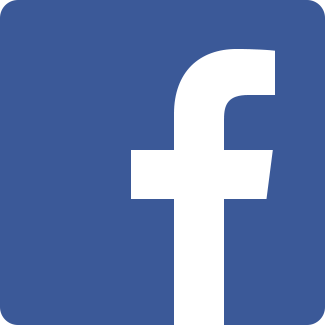 Ai sensi e per gli effetti degli artt. 1341 e 1342 del codice civile, dichiaro di conoscere e accettare espressamente le seguenti clausole delle condizioni generali di contratto: artt. 2.INSTALLAZIONE E ATTIVAZIONE DEL SERVIZIO, 3.UTILIZZO DEL SERVIZIO, 4.RISERVATEZZA, 5.DOCUMENTAZIONE, 6.GARANZIE E LIMITAZIONI DI RESPONSABILITÀ, 7.ASSISTENZA, 8.TERMINI E MODALITÀ DI PAGAMENTO, 9.RITARDATO PAGAMENTO, 10.DIRITTO DI RECESSO, 11.SOSPENSIONE DEL SERVIZIO E RISOLUZIONE CONTRATTUALE, 12.CLAUSOLA RISOLUTIVA ESPRESSA, 13.VARIAZIONI DEL SERVIZIO, 14.VARIAZIONE DELLA TIPOLOGIA CONTRATTUALE, 15.CESSIONE DEL CONTRATTO, 16.COMUNICAZIONI, 18.RECLAMI, TENTATIVO DI CONCILIAZIONE E FORO COMPETENTE, 19.VARIAZIONI DEGLI ALLEGATI E DELLE CONDIZIONI GENERALI, 20.KIT WIRELESS IN COMODATO D’USO, 21.SERVIZIO ANTIVIRUS EANTISPAM.Luogo e data Castel San Giorgio mercoledì 30 dicembre 2020il Cliente ___________________________________________________________ALFA BIT OMEGA ____________________________________________________CONSENSO AL TRATTAMENTO DEI DATI PERSONALIAi sensi del D.Lgs. 196/2003 (“Codice della privacy”) e successive modifiche e integrazioni, letta attentamente l’informativa sui dati personali di cui all’art. 17 delle condizioni generali di contratto, presto espressamente a ALFA BIT OMEGA il consenso al trattamento dei miei dati personali e sensibili, per le finalità di cui al medesimo art. 17.Luogo e data Castel San Giorgio mercoledì 30 dicembre 2020il Cliente ___________________________________________________________Cognome e Nome o Ragione socialeCognome e Nome o Ragione socialeCognome e Nome o Ragione socialeCognome e Nome o Ragione socialeCognome e Nome o Ragione socialeUSO INTERNO:USO INTERNO:USO INTERNO:USO INTERNO:USO INTERNO:Indirizzo completoVia ______________________ n. ___CAP _____ Città _______________ (__)Indirizzo completoVia ______________________ n. ___CAP _____ Città _______________ (__)Indirizzo completoVia ______________________ n. ___CAP _____ Città _______________ (__)Indirizzo completoVia ______________________ n. ___CAP _____ Città _______________ (__)Indirizzo completoVia ______________________ n. ___CAP _____ Città _______________ (__)Codice FiscaleP.IVACodice FiscaleP.IVACodice FiscaleP.IVACodice FiscaleP.IVACodice FiscaleP.IVA□  Legale Rappresentante □  intestatario contratto□  Legale Rappresentante □  intestatario contratto□  Legale Rappresentante □  intestatario contratto□  Legale Rappresentante □  intestatario contratto□  Legale Rappresentante □  intestatario contratto□  Legale Rappresentante □  intestatario contrattoCodice Fiscale LEGALE RAPPRESENTANTECodice Fiscale LEGALE RAPPRESENTANTECodice Fiscale LEGALE RAPPRESENTANTECodice Fiscale LEGALE RAPPRESENTANTENomeNomeNomeCognomeCognomeCognomeCodice Fiscale LEGALE RAPPRESENTANTECodice Fiscale LEGALE RAPPRESENTANTECodice Fiscale LEGALE RAPPRESENTANTECodice Fiscale LEGALE RAPPRESENTANTENato/a aNato/a aNato/a aNato/a aNato/a aNato/a aNato/a aNato/a aililTipoN. DocumentoN. DocumentoN. DocumentoRilasciato daRilasciato daRilasciato daRilasciato daData rilascioScadenzaContattiContattiContattiContattiContattiContattiContattiContattiContattiContattiE-MailE-MailTelefono CellulareTelefono CellulareTelefono UfficioTelefono UfficioTelefono CasaTelefono CasaPersona da contattare:Modalità Pagamento:□ RID*   □ Bonifico Bancario**   □ Rimessa Diretta*** richiede compilazione mandato per addebito diretto SEPA** soggetto ad approvazione Alfa Bit Omega Srl | AmministrazioneIndirizzo completoNOTE: MANIFESTAZIONE DI CONSENSO AL TRATTAMENTO DEI DATIIl/la sottoscritto/a ___________________________ presa visione delle informative allegate al presente contratto, che dichiara di aver ricevuto contestualmente a copia del medesimo, consente espressamente al trattamento dei dati personali indicati nelle informative stesse.Eventuale consenso per attività promozionali                          L’intestatario/a:      X  consente         □  non consenteChe i propri dati anagrafici siano utilizzati da Alfa Bit Omega S.r.l. e/o comunicanti a terzi che svolgo no attività commerciali e promozionali per finalità di marketing, ivi compreso l’invio di materiale illustrato relativo ai servizi e ai prodotti commercializzati.                                                                                                                    ►---------------------------------------------------------                          Firma intestatario                                                   Nome OffertaCodice OffertaDurataMesiCosto MensileCosto Mensile BULContributo AcquistoBarrare CasellaALFACOM WIFI 30MBALF126-FAM1-FWA-30-40112€ 29,00€ 0,00€ 230,00□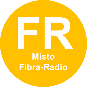 ALFACOM WIFI 30 OPT1ALF126-FAM1-FWA-30-39512€ 29,00€ 10,00€ 29,00□ALFACOM FIBRAALF126-FAM1-FTTC-200-97112€ 38,00€ 21,00€ 29,00□WIFI 30 NOTEBOOK PROALF126-FAM1-FWA-30-103012€ 65,00€ 45,00€ 50,00□WIFI 30 NOTEBOOKALF126-FAM1-FWA-30-102912€ 65,00€ 30,00€ 50,00□CARATTERISTICHE TECNICHE TABLET*CPU: QuadCore 2Ghz – RAM: 4GB – ROM: 64GB;Schermo 10” 1280px;Fotocamera: 5+8Mpx f/1.9;Wifi + GPS + Bluetooth + USB;Batteria: 6000mAh;CARATTERISTICHE TECNICHE PC*CPU: QuadCore 2Ghz – RAM: 8GB – SSD: 256GB;Schermo 14” 1366*768px;Fotocamera: 8Mpx f/1.9;Wifi + GPS + Bluetooth + USB;Autonomia 8 Ore;Audio IntegratoMANDATO PER ADDEBITO DIRETTO SEPARiferimento del Mandato (da indicare a cura del Creditore)MANDATO PER ADDEBITO DIRETTO SEPARiferimento del Mandato (da indicare a cura del Creditore)La sottoscrizione del presente mandato comporta (A) l’autorizzazione a {NOME DEL CREDITORE} a richiedere alla banca del debitore l’addebito del suo conto e (B) l’autorizzazione alla banca del debitore di procedere a tale addebito conformemente alle disposizioni impartite da {NOME DEL CREDITORE}. Il debitore ha diritto di ottenere il rimborso dalla propria Banca secondo gli accordi ed alle condizioni che regolano il rapporto con quest’ultima.  Se del caso, il rimborso deve essere richiesto nel termine di 8 settimane a decorrere dalla data di addebito in conto.(I campi contrassegnati con asterisco (*) sono obbligatori)La sottoscrizione del presente mandato comporta (A) l’autorizzazione a {NOME DEL CREDITORE} a richiedere alla banca del debitore l’addebito del suo conto e (B) l’autorizzazione alla banca del debitore di procedere a tale addebito conformemente alle disposizioni impartite da {NOME DEL CREDITORE}. Il debitore ha diritto di ottenere il rimborso dalla propria Banca secondo gli accordi ed alle condizioni che regolano il rapporto con quest’ultima.  Se del caso, il rimborso deve essere richiesto nel termine di 8 settimane a decorrere dalla data di addebito in conto.(I campi contrassegnati con asterisco (*) sono obbligatori)Nome del Debitore (*)Indirizzo (*)Località (*)Paese (*)Codice FiscaleConto di Addebito (*)SWIFT BIC (*)(campi da indicare a cura del Creditore)Nome del Creditore (*)ALFA BIT OMEGA S.R.L.Codice Identificativo del Creditore (*)Via e numero civico (*)VIA GILIBERTO PETTI, 21Codice Fiscale (*) Località84083 CASTEL SAN GIORGIO (SA)Paese (*)ITALIATipo del pagamento (*)Ricorrente [ X ]                                                                   Singolo [  ]Luogo e Data (*) di sottoscrizioneCastel San Giorgio, lì _______/_______/______________Firma/e (*)Firmare quiX _____________________________________________Nota: i diritti del sottoscrittore del presente mandato sono indicati nella documentazione ottenibile dalla propria banca.Nota: i diritti del sottoscrittore del presente mandato sono indicati nella documentazione ottenibile dalla propria banca.Dati concernenti il rapporto sottostante fra Creditore e Debitore. A mero scopo informativoDati concernenti il rapporto sottostante fra Creditore e Debitore. A mero scopo informativoCodice identificatore del debitoreCodice identificatore del debitoreIndicare il codice di riferimento che si vuole che la Banca del debitore citi nell’addebitoSoggetto per conto del quale viene effettuato il pagamento(se del caso)Soggetto per conto del quale viene effettuato il pagamento(se del caso)Nome della controparte di riferimento del debitore:  se si effettua un pagamento relativo a un contratto  tra {NOME DEL CREDITORE} e un altro soggetto  diverso dal debitore indicato nel presente  mandato  (ad es. pagamento di fatture intestate  a terzi) indicare il nominativo di tale soggetto.  Se il pagamento concerne  il sottoscrittore lasciare in bianco.Codice identificativo della controparte di riferimento del debitoreCodice identificativo della controparte di riferimento del debitoreVia/P.zza/C.so/Largo/Strada e numero civicoNome della controparte di riferimento del creditoreNome della controparte di riferimento del creditoreIl creditore  deve compilare  questo campo se richiede pagamenti  per conto di altro soggettoCodice identificativo della controparte di riferimento del creditoreCodice identificativo della controparte di riferimento del creditoreRiferimenti del contrattoRiferimenti del contrattoNumero identificativo del contratto sottostanteRiferimenti del contrattoRiferimenti del contrattoDescrizione del contrattoRestituire il Modulo compilato aRiservato al Creditore